
                   Приложение к уроку Технологии в 5-7 кл.      

           Кроссворд на тему "Инструменты"
           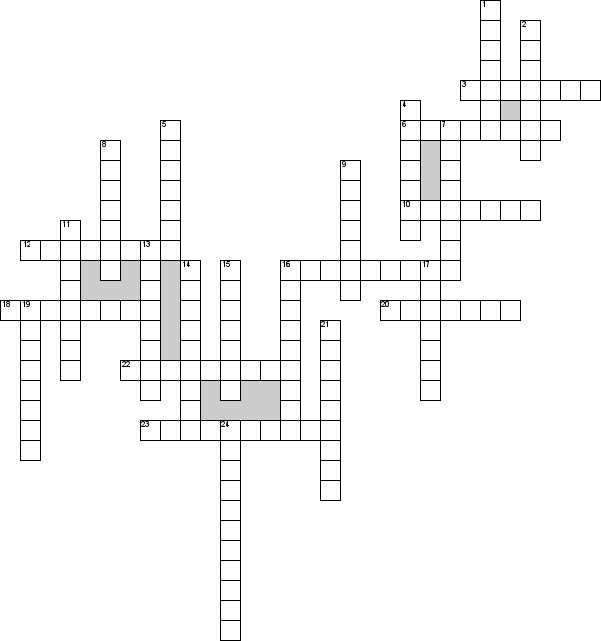 По горизонтали3. Мерительный инструмент на основе пластины со шкалой вдоль базовой кромки6. Разновидность линейки - инструмент для построения углов10. Приспособление, которое используется при гибке проволоки в тисках12. Ручной режущий инструмент по дереву16. Переносное приспособление для зажима деталей18. Ручной слесарный и столярный монтажный инструмент, предназначенный для завинчивания и отвинчивания крепёжных изделий с резьбой.20. Режем мы и вырезаем, Маме шить мы помогаем22. Начальная часть поделки23. Электроинструмент для шурупов и др.По вертикали1. Небольшой напильник с мелкой насечкой2. Разделение заготовки на части изготовлением пропила4. Режущий инструмент на основе рубанка с удлиненной в 3-4 раза длиной5. Длинная металлическая или пластмассовая лента с нанесёнными делениями для измерения длины.7. Ручной слесарный инструмент, предназначенный для завинчивания и отвинчивания крепёжных изделий с резьбой8. Инструмент для забивания стальных скоб (бывает и канцелярский)9. Разметочный инструмент на основе устойчивого сохранения параллельности разметочной линии и базовой поверхности заготовки11. Нанесение на заготовку линий и точек13. Пишущий инструмент с грифельным стержнем внутри14. его используют, чтобы вытаскивать гвозди15. Режущий инструмент на основе металлической пластины с рабочей кромкой, заточенной определенным образом16. Срезание тонкого слоя древесины в виде стружки с поверхности заготовки17. Пилит древесину19. Естественный рисунок, получаемый на поверхности древесины21. Ручной инструмент для зажима и захвата деталей разных форм24. Многофункциональный ручной слесарно-монтажный инструмент, предназначенный для зажима и захвата труб и деталей разных

Ответы:

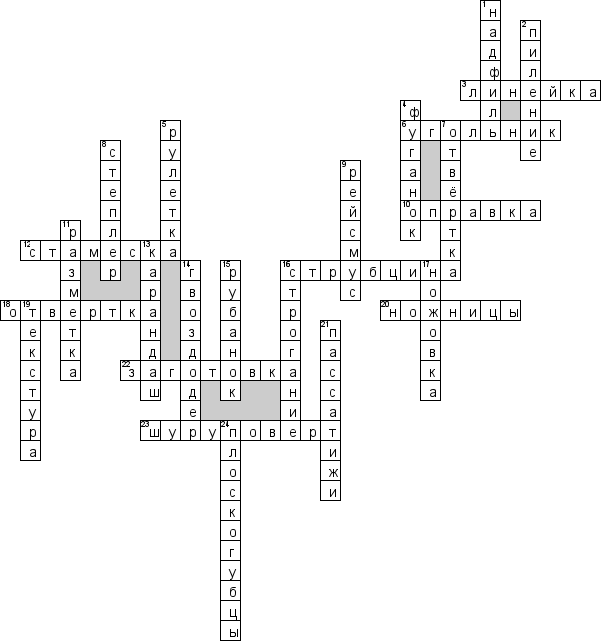 